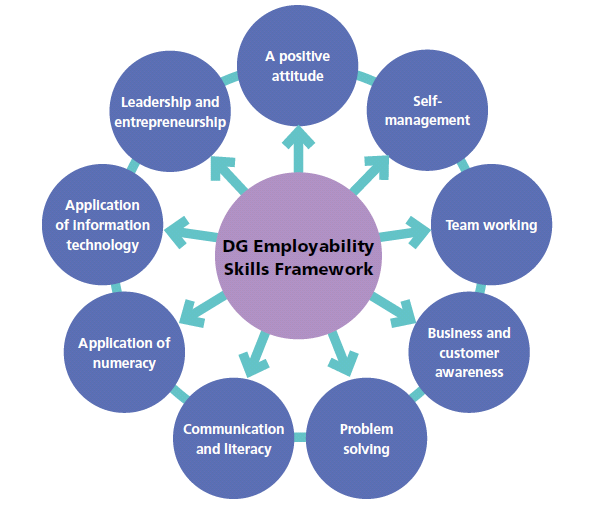 What employers wantWhat does this mean for me now?Need to provide illustration of what the success criteria would be for this skills in language that young people would understand at the stage they are working atBusiness AwarenessKnowledge of roles and business objectivesBGE: Understanding that a business needs to have customers all year round to sustain it and keep staff on EARLY: Understanding that to make money a business has to sell all its products for more than it costs to make themSENIOR: Understand how to market business to increase profitSensitive use of data / informationQuality customer serviceWorking with others internal and externalDresses appropriately to roleTakes responsibility for achieving results Willing to develop ideasWhat employers wantWhat does this mean for me now?Need to provide illustration of what the success criteria would be for this skills in language that young people would understand at the stage they are working atEnterpriseCreative and original  thinkingAbility to lead Motivates othersBeing adaptableEvaluates risk (and makes good decisions)What employers wantWhat does this mean for me now?Need to provide illustration of what the success criteria would be for this skills in language that young people would understand at the stage they are working atDigital SkillsCan use common applicationsEARLY: can use word / power point etcBGE: Confident with excel and wordSENIOR: Confident with Microsoft applications Appropriate use of social mediaResearch skillsPresentation skillsSecurity awarenessWhat employers wantWhat does this mean for me now?Need to provide illustration of what the success criteria would be for this skills in language that young people would understand at the stage they are working atCommunication Speaks clearly Appropriate use of languageAccurate written communicationGood listenerReads for understandingAppropriate body language and use of humourWhat employers wantWhat does this mean for me now?Need to provide illustration of what the success criteria would be for this skills in language that young people would understand at the stage they are working atCreative Problem Solving Learns from experienceEvidence based decisionsFlexible approachCreative thinkingSelects appropriate resourcesAction planningWhat employers wantWhat does this mean for me now?Need to provide illustration of what the success criteria would be for this skills in language that young people would understand at the stage they are working atSelf-Management Good timekeepingEARLY: Turn up on timeBGE: Understand the balance of time over a weekSENIOR: Understanding the importance of working time agreements Accepts feedback to improve Uses initiativeEffective time managementGets involved Responsibility for health and safety Positive attitude to work What employers wantWhat does this mean for me now?Need to provide illustration of what the success criteria would be for this skills in language that young people would understand at the stage they are working atPeople SkillsWork with othersRespects othersModifies behaviour to support team Works cooperatively Challenges appropriately  Contributes confidently What employers wantWhat does this mean for me now?Need to provide illustration of what the success criteria would be for this skills in language that young people would understand at the stage they are working atNumeracyChecks for accuracyCan deal with money, time and measurementsPresent, interpret and analyse dataGood mental maths skills